UČNI LIST: ALGORITMIČNO RAZMIŠLJANJE  -ZANKEV mreži se nahajajo 3- je robotki. Vsak ima svoj program, ki ga lahko vidite pod mrežo. Odgovori na vprašanja: rumeni robot: 		modri robot:			rdeči robot:	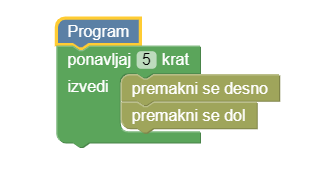 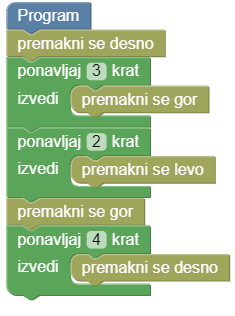 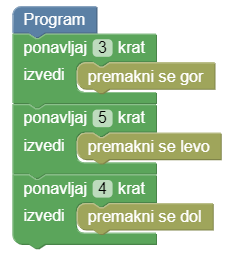 Označi pot vsakega robota z enako barvo kot je robot.Do izvijača pride __________ robot.Zapiši navodila za ostala dva robotka, da prideta do izvijača na podoben način kot je napisan program v navodilu. Napiši navodila za pot do izvijača na podoben način kot je bilo to narejeno na prejšnji nalogi, nato pa zamenjaj delovni list z sosedom, ki naj pot nariše. Navodila za pot: 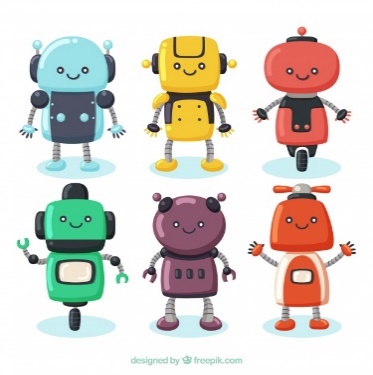 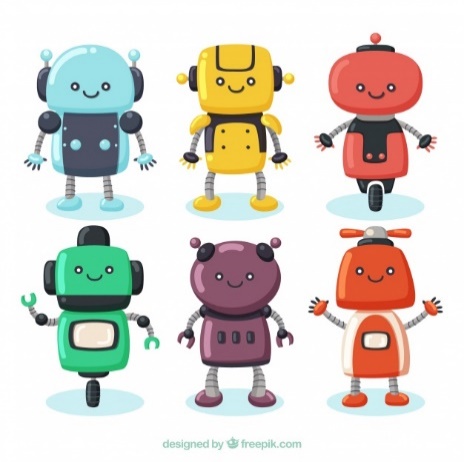 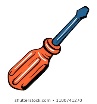 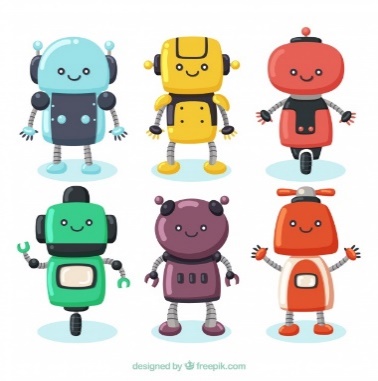 